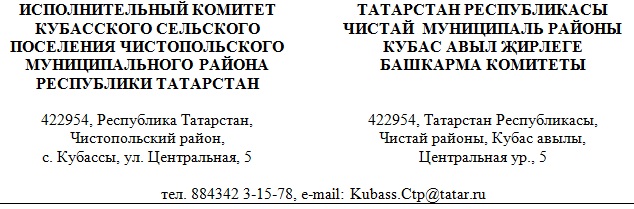 ПОСТАНОВЛЕНИЕ                                                                                                             КАРАР«16» декабря 2022 г.                                                                                                                      № 9Бюджетный прогноз муниципального образования «Кубасское сельское поселение» Чистопольского муниципального района Республики Татарстанна 2021-2026г.г.В соответствии со статьей 170.1 Бюджетного кодекса Российской Федерации и статьей 52.1 Бюджетного кодекса Республики Татарстан Исполнительный комитет муниципального образования «Кубасское сельское поселение» ПОСТАНОВЛЯЕТ:1. Внести в Бюджетный прогноз муниципального образования «Кубасское сельское поселение» Чистопольского муниципального района Республики Татарстан на 2021 – 2026г.г., утвержденный постановлением Исполнительного комитета Кубасского сельского поселения от 17 декабря 2021 года №16 изменения, изложив его в новой редакции (прилагается).       2. Контроль за исполнением настоящего постановления оставляю за собой.Глава Кубасскогосельского поселения                                                                            Логинова Н.С.Бюджетный прогноз муниципального образования «Кубасское сельское поселение» Чистопольского муниципального района Республики Татарстан на 2021 – 2026 г.г.Разработка бюджетного прогноза муниципального образования «Кубасское сельское поселение» Чистопольского муниципального района Республики Татарстан на 2021 - 2026 годы (далее - Бюджетный прогноз) проводилась в соответствии с Порядком разработки и утверждения бюджетного прогноза муниципального образования «Кубасское сельское поселение» (далее – сельское поселение)  на долгосрочный период, утвержденным постановлением Исполнительного комитета муниципального образования «Кубасское сельское поселение»  от                        №       «О  Порядке разработки и утверждения бюджетного прогноза муниципального образования «Кубасское сельское поселение» на долгосрочный период».Бюджетный прогноз определяет основные направления долговой, налоговой и бюджетной политики и основные параметры бюджета сельского поселения на 6 лет, то есть на период до 2026 года.Подходы к формированию Бюджетного прогноза основываются на итогах реализации бюджетной политики сельского поселения за предыдущие годы.Итоги исполнения бюджета сельского поселения за 2020 – 2021 годы позволили обеспечить своевременную выплату заработной платы, а также финансирование социально значимых расходных обязательств в полном объеме.Основными целями реализации долговой, налоговой и бюджетной политики сельского поселения в долгосрочном периоде являются сохранение устойчивости и сбалансированности бюджетной системы, повышение качества жизни населения и рост его благосостояния.В рамках реализации налоговой политики в прогнозируемом периоде доходы бюджета сельского поселения определяются исходя из оценки основных показателей социально-экономического развития сельского поселения  на период до 2026 года, с учетом сохранения основных параметров налогообложения секторов экономики. Формирование доходов бюджета в долгосрочном периоде будет осуществляться в условиях более умеренных темпов экономического роста. В целом политика по формированию доходов бюджета основывается на системном подходе с использованием механизмов совершенствования законодательства по налоговым и неналоговым доходам, оценки эффективности льгот, повышения эффективности использования муниципального имущества.На период до 2026 года основные доходные источники бюджета сельского поселения сохранятся. Это налог на доходы физических лиц, земельный налог, налог на имущество физических лиц и неналоговые доходы.С целью обеспечения сбалансированности бюджета сельского поселения предусматривается дальнейшее осуществление комплекса мер по мобилизации доходов в бюджет:-повышение доходного потенциала;-максимальное наполнение доходной части местного бюджета для осуществления социально значимых расходов;-проведение детального анализа исполнения бюджета;-реализация мероприятий в области содействия занятости населения.При осуществлении долгосрочной бюджетной политики сельского поселения сохраняется задача обеспечения стабильности местного бюджета,  целевого и эффективного исполнения принятых расходных обязательств, мобилизации внутренних источников, сокращения неэффективных затрат, увязки бюджетных расходов и повышения их влияния на достижение установленных целей муниципальной политики.Основные показатели долгосрочного прогноза социально-экономического развития сельского поселения до 2026 года представлены в приложении № 1.Прогноз основных параметров консолидированного бюджета Чистопольский муниципальный район и бюджета сельского поселения  на период до 2026 года представлен в приложении № 2.                                                                                                                                                                                                                  Приложение № 1                                                                                                                                                                                                к бюджетному прогнозу                                                                                                                                                                                                                          Кубасского сельского поселения                                                                                                                                                                                           на 2021 - 2026 годыОСНОВНЫЕ ПОКАЗАТЕЛИДОЛГОСРОЧНОГО ПРОГНОЗА СОЦИАЛЬНО-ЭКОНОМИЧЕСКОГОРАЗВИТИЯ Кубасского   сельского поселения                                                                                                                                                                                                                                                                                Приложение № 2                                                                                                                                                                                                                                                                             к бюджетному прогнозу                                                                                                                                                                                                                                                                        сельского поселения                                                                                                                                                                                                                                                                Чистопольского                                                                                                                                                                                                                                                                              муниципального района                                                                                                                                                                                                                                                                           Республики Татарстан                                                                                                                                                                                                                                                                       на 2021 - 2026 годыПрогнозосновных характеристик консолидированного бюджета Чистопольского муниципального района и бюджета Кубасского сельского поселения (тыс. рублей)ПоказателиЕдиница измеренияфактфактфактоценкаоценкапрогнозпрогнозпрогнозпрогнозпрогнозПоказателиЕдиница измерения202020212022202220232023202420252026ПоказателиЕдиница измерения202020212022202220232023202420252026Агропромышленный комплексПроизводство сельскохозяйственной продукцииЗерноТонн8200989013801138011381013810138101381013810Производство скота и птицы (ж.в.)Тонн125115115115120120115120120молокоТонн278220220220200200200200200яйцоТыс.шт.Реализация продукцииЗерноТонн5600900012000120001200012000120001200012000РапсТоннМолокоТонн260265286286270270290270270яйцоТыс.шт.Поголовье КРСГол.270265286286270270290270270СвязьКоличество телефонизированных домов, квартирЕд.747575757676777676Наличие почтовых отделенийЕд.111111111Наличие отделений СбербанкаЕд.Оборот розничной торговлиКоличество торговых предприятийЕд.555555555Оборот розничной торговлиТыс.руб.180001850019000190001900019000190001900019000Оборот розничной торговли на душу населенияРуб.236842450325000250002500025000250002500025000Объекты социально-культурного значения и ввод жильяКоличество населенных пунктовЕд.555555555Количество дворовЕд.332332332332332332332332332Численность населенияЧел.760755734734750750750750750Наличие школЕд.111111111Количество местмест220220220220220220220220220Наличие детских дошкольных учрежденийЕд.111111111Количество местмест202020202020202020Количество СДКЕд333333333Количество ФАПовЕд.333333333Ввод в действие жилых домовЕд/кв.м.3/2003/1602/1602/1602/1602/1602/1603/2003/200ТрудСреднесписочная численность работниковЧел.119119119119119119119119119Фонд заработной платыТыс.руб.21673,522193,022640,522640,522855,522855,521907,023046,023046,0Наименование основных характеристик2020 годотчет2020 годотчет2020 годотчет2021 годотчет2021 годотчет2021 годотчет2021 годотчет2022год оценка2022год оценка2022год оценка2023 год2023 год2023 год2024 год2024 год2024 год2025 год2025 год2025 год2026 год2026 год2026 годНаименование основных характеристикКонсолидированный бюджет Чистопольского муниципального районаБюджет муниципального образования «Кубасское сельское поселение»Консолидированный бюджет Чистопольского муниципального районаКонсолидированный бюджет Чистопольского муниципального районаКонсолидированный бюджет Чистопольского муниципального районаБюджет муниципального образования «Кубасское сельское поселение»Консолидированный бюджет Чистопольского муниципального районаКонсолидированный бюджет Чистопольского муниципального районаБюджет муниципального образования «Кубасское сельское поселение»Консолидированный бюджет Чистопольского муниципального районаКонсолидированный бюджет Чистопольского муниципального районаБюджет муниципального образования «Кубасское сельское поселение»Консолидированный бюджет Чистопольского муниципального районаКонсолидированный бюджет Чистопольского муниципального районаБюджет муниципального образования «Кубасское сельское поселение»Консолидированный бюджет Чистопольского муниципального районаКонсолидированный бюджет Чистопольского муниципального районаБюджет Бюджет муниципального образования «Кубасское сельское поселение»Консолидированный бюджет Чистопольского муниципального районаКонсолидированный бюджет Чистопольского муниципального районаБюджет муниципального образования «Кубасское сельское поселение»12223333444555666777888ДОХОДЫ,в том числе:1794839,153851,42099123,082099123,084823,14823,12037374,232037374,23      6425,62220931,762220931,762917,02206864,972206864,97    2993,62226267,32226267,33060,02092822,22092822,23129,5Налоговые и неналоговые893498,71888,6861782,01861782,012325,02325,0868549,0868549,01730,7931669,8931669,81637,8982123,7982123,71637,81053435,01053435,01637,8877393,8877393,81637,8Безвозмездные перечисления901340,451962,81237341,071237341,072498,12498,11168825,231168825,234694,91289261,961289261,961279,21224741,271224741,271355,81172832,31172832,31422,21215428,41215428,41491,7РАСХОДЫ1698064,223546,52082100,892082100,894601,64601,62297459,952297459,95     6704,02220931,762220931,762917,02206864,972206864,972993,62226267,32226267,33060,02092822,22092822,23129,5ДЕФИЦИТ96774,93304,917022,1917022,19221,5221,5220558,93220558,93-278,4000000000000